K O N Z U L T A C I J E   2016./2017.   	u vrijeme ljetnog ispitnog roka (12. 6. - 14. 7. 2017)Tjelesna i zdravstvena kulturaSD ''Martinovka'', Miramarska bb, kabinet br.7     mr. sc. Jelka Gošnik, v. pred., predstojnica KatedreUPUTE ZA DOBIVANJE POTPISAobavezna naljepnica u indeksuisključivo kod mene – nositeljice sportova koje ste izabraliDetaljnije OBAVIJESTI o kolegiju TZK, upute, oslobođenja, opis programa kinezioloških aktivnosti (KA), rasporedu/satnici, lokacijama, zanimljivostima, FAQ, sportu i ostalo vidljivo na:webu Katedre:             http://tzk.ffzg.unizg.hr/ zajedničkom e-mailu:   tzk@ffzg.hr 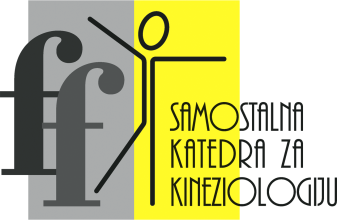 Filozofski fakultet Sveučilišta u Zagrebu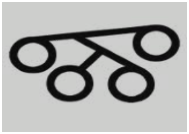 ponedjeljak12. 6. 2017.  9:30 – 10:30 satiutorak13. 6. 2017.  9:30 – 10:30 satisrijeda28. 6. 2017.11:00 – 12:00 sati  srijeda  5. 7. 2017.11:00 – 12:00 sati  četvrtak  6. 7. 2017.11:00 – 12:00 sati  